Pszczyna, dnia 22 października 2018 r.SPECYFIKACJA ISTOTNYCH WARUNKÓW ZAMÓWIENIA(zwana dalej SIWZ)INSTYTUT PRZEMYSŁU ORGANICZNEGO ODDZIAŁ                          W PSZCZYNIE(zwany dalej Zamawiający)POSTĘPOWANIE W TRYBIE PRZETARGU NIEOGRANICZONEGO                    O UDZIELENIE ZAMÓWIENIA PUBLICZNEGO, KTÓREGO WARTOŚĆ NIE PRZEKRACZA KWOTY OKREŚLONEJ W PRZEPISACH WYDANYCH NA PODSTAWIE ART. 11 UST. 8 USTAWY Z DNIA 29.01.2004 r. PRAWO ZAMÓWIEŃ PUBLICZNYCHpod nazwą:Dostawa i posadowienie zbiorników do wykonywania badań polowych sztucznych mikroekosystemów słodkich wód stojącychSIWZ składa się z 46 kolejno ponumerowanych stron, przy czym zawartość SIWZ przedstawia się następująco:Postanowienia SIWZ	Rozdział 1 – 27 SIWZ					str. 1 - 13Załącznik nr 1		Formularz oferty						str. 14 - 16Załącznik nr 2		Oświadczenie Wykonawcy dotyczące przynależności/ brakuprzynależności do grupy kapitałowej				str. 17Załącznik nr 3		Oświadczenia Wykonawcy					str. 18Załącznik nr 4		Wzór umowy						str. 19 - 24Załącznik nr 5		Wykaz dostaw						str. 25Załącznik nr 6		Oświadczenie Wykonawcy w zakresie obowiązków RODO	str. 26Załącznik nr 7		Oświadczenie o spełnieniu warunków udziału w postępowaniu	str. 27 - 30ROZDZIAŁ 1	ZAMAWIAJĄCY (NAZWA I ADRES)INSTYTUT PRZEMYSŁU ORGANICZNEGO ODDZIAŁ W PSZCZYNIEul. Doświadczalna 27, 43 – 200 Pszczyna, woj. ŚląskieNIP: 525-00-08-577, REGON: 000042613 – 00029, KRS: 0000021982Adres strony internetowej Zamawiającego: www.ipo-pszczyna.ple – mail: ipo@ipo-pszczyna.pltel./ fax: 32 210 30 81ROZDZIAŁ 2	TRYB UDZIELENIA ZAMÓWIENIA PUBLICZNEGOPostępowanie w trybie przetargu nieograniczonego o udzielenie zamówienia publicznego                      o wartości nieprzekraczającej kwot określonych w przepisach wydanych na podstawie art. 11 ust. 8  ustawy z dnia 29 stycznia 2004 r. Prawo zamówień publicznych (tekst jedn. Dz.U. 2017, poz. 1579 ze zm., zwanej dalej: P.z.p.). W sprawach nieuregulowanych SIWZ znajdują zastosowanie przepisy P.z.p.Instytut Przemysłu Organicznego z siedzibą w Warszawie przy ul. Annopol 6, 03-236Warszawa (dalej: „IPO”) przetwarza dane zawarte w ofertach albo wnioskach o dopuszczenie do udziału w postępowaniu o udzielenie zamówienia publicznego, znajdujące się w publicznie dostępnych rejestrach (Krajowy Rejestr Sądowy, Centralna Ewidencja i Informacja o Działalności Gospodarczej RP, Krajowy Rejestr Karny) w celu prowadzenia postępowań w sprawie zamówienia publicznego na podstawie przepisów ustawy z dnia 29 stycznia 2004 r. Prawo zamówień publicznych (Dz. U. z 2017 r. poz. 1579, z późn. zm.). Wśród tych informacji mogą pojawić się dane, które na gruncie Rozporządzenia Parlamentu Europejskiego i Rady Unii Europejskiej 2016/679 z dnia 27 kwietnia 2016 r. w sprawie ochrony osób fizycznych                       w związku z przetwarzaniem danych osobowych i w sprawie swobodnego przepływu takich danych oraz uchylenia dyrektywy 95/46/WE (dalej: „Ogólne Rozporządzenie” lub „RODO”), mają charakter danych osobowych.W świetle powyższego IPO informuje, że:Administratorem Pani/Pana danych osobowych jest Dyrektor Naczelny IPO, ul. Annopol 6,                  03-236 Warszawa, tel. 22811-13-26, email: ipo@ipo.waw.pl. Z inspektorem ochrony danych osobowych powołanym przez administratora Pani/Pana danych osobowych może się Pan/Pani skontaktować listownie pisząc na adres Annopol 6,                                               03-236 Warszawa, telefonicznie 22811-12-31 wew. 394 lub za pomocą poczty elektronicznej odo@ipo.waw.pl.Dane osobowe zawarte w ofertach są przetwarzane na podstawie art. 6 ust. 1 lit. c RODO,                     tj. przetwarzanie jest niezbędne do wypełnienia obowiązku prawnego ciążącego na administratorze. Celem przetwarzania danych osobowych jest prowadzenie postępowań                        o zamówienie publiczne. Przetwarzanie danych osobowych na potrzeby ww. postępowań mieści się w zakresie działalności statutowej IPO. Przetwarzanie tych danych jest niezbędne, aby IPO mógł prawidłowo wypełniać nałożone na niego obowiązki. Wszczęcie postępowania prowadzi do tego, że powstaje dokumentacja dotycząca tegoż postępowania, którą mamy obowiązek przechowywać przez określony czas. Dlatego będziemy przetwarzać Pan/Pani dane w celu archiwizacji w interesie publicznym na podstawie art. 6 ust. 1 lit. c) RODO, by zrealizować obowiązek określony w art. 5 ust. 1  i art. 34 ust. 1pkt 1 z ustawy z dnia 14 lipca 1983 r.                            o narodowym zasobie archiwalnym. Nie jest też wykluczone, że hipotetycznie zdarzy się taka sytuacja, że o przekazanie Pani/Pana danych osobowych zgromadzonych w postępowaniu zwrócą się do nas w przyszłości podmioty publiczne –np. sądy czy prokuratura –w przypadku których będziemy mieli prawny obowiązek przekazania im danych –tu podstawą przetwarzania danych będzie również art. 6 ust. 1 lit. c) RODO.Odbiorcą Pani/Pana danych osobowych będą upoważnieni pracownicy IPO. Mogą to być również inne podmioty publiczne –np. sądy lub prokuratura, organy administracji, które zwrócą się do nas ze stosownym wnioskiem o udostępnienie danych, a przepisy prawa zobowiązują nas do jego realizacji. Z wnioskiem o dostęp do materiałów archiwalnych mogą się zwrócić również do nas inne podmioty, w tym osoby fizyczne –jednak gdy nie będziemy mieli prawnego obowiązku udostępnienia im dotyczących Pani/Pana materiałów archiwalnych, ewentualne udostępnienie nastąpi tylko za Pani/Pana zgodą, o którą wystąpimy w odrębnej korespondencji.Pani/Pana dane osobowe będą przechowywane przez okres:1)przez okres 4 lat od dnia zakończenia postępowania o udzielenie zamówienia publicznego, 2)jeżeli czas trwania umowy przekracza 4 lata -przez cały czas trwania umowy.Posiada Pani/Pan prawo dostępu do treści swoich danych oraz prawo ich sprostowania, usunięcia, ograniczenia przetwarzania, prawo do przenoszenia danych, prawo wniesienia sprzeciwu wobec przetwarzania.Ma Pan/Pani prawo wniesienia skargi do organu nadzorczego, gdy uzna Pani/Pan, iż przetwarzanie danych osobowych Pani/Pana dotyczących narusza przepisy RODO.Podanie przez Pana/Panią danych osobowych jest wymogiem ustawowym. Jest Pan/Pani zobowiązana do ich podania, a konsekwencją niepodania danych osobowych będzie niemożliwość oceny ofert i zawarcia umowy.Dane udostępnione przez Panią/Pana nie będą podlegały profilowaniu i zautomatyzowanemu przetwarzaniu.ROZDZIAŁ 3	OPIS PRZEDMIOTU ZAMÓWIENIARodzaj zamówienia: dostawaPrzedmiotem zamówienia jest:Dostawa i posadowienie zbiorników do wykonywania badań polowych sztucznych mikroekosystemów słodkich wód stojącychSzczegółowy opis przedmiotu zamówienia:Dostawa i posadowienie na terenie Zamawiającego 26 sztuk zbiorników z dnem wykonanych ze stali nierdzewnej kwasoodpornej gat. 1.430 o wymiarach: średnica wewnętrzna 1430 mm, wysokość                   1500 mm. Każdy zbiornik ma zostać w całości zakopany w ziemi na terenie Zamawiającego. Ustalenie grubości blachy oraz ewentualnej ilości użebrowań leży po stronie Wykonawcy.Nazwy i kody dotyczące przedmiotu zamówienia określone we Wspólnym Słowniku Zamówień (CPV):	44611000-6–ZbiornikiROZDZIAŁ 4 INFORMACJA NA TEMAT SKŁADANIA OFERT CZĘŚCIOWYCHZamawiający nie dopuszcza możliwości składania ofert częściowych.ROZDZIAŁ 5 INFORMACJA NA TEMAT SKŁADANIA OFERT WARIANTOWYCHZamawiający nie dopuszcza możliwości składania ofert wariantowych.ROZDZIAŁ 6 MAKSYMALNA LICZBA WYKONAWCÓW, Z KTÓRYMI ZAMAWIAJĄCY ZAWRZE UMOWĘ RAMOWĄNiniejsze postępowanie o udzielenie zamówienia publicznego nie jest prowadzone w celu zawarcia umowy ramowej.ROZDZIAŁ 7 INFORMACJE NA TEMAT AUKCJI ELEKTRONICZNEJZamawiający nie przewiduje przeprowadzenia aukcji elektronicznej w niniejszym postępowaniu.ROZDZIAŁ 8	INFORMACJA W SPRAWIE ZWROTU KOSZTÓW PONIESIONYCH PRZEZ WYKONAWCÓW W NINIEJSZYM POSTĘPOWANIUZamawiający oświadcza, że koszty udziału w postępowaniu, w szczególności koszt sporządzenia oferty, ponosi Wykonawca. Zamawiający nie przewiduje zwrotu kosztów udziału w niniejszym postępowaniu, za wyjątkiem zaistnienia sytuacji uregulowanej w art. 93 ust. 4 P.z.p.ROZDZIAŁ 9 INFORMACJA NA TEMAT MOŻLIWOŚCI SKŁADANIA OFERTY WSPÓLNEJ (PRZEZ DWA LUB WIĘCEJ PODMIOTÓW)Wykonawcy mogą wspólnie ubiegać się o udzielenie zamówienia.W przypadku wspólnego ubiegania się o udzielenie zamówienia Wykonawcy zobowiązani są ustanowić pełnomocnika do ich reprezentowania w postępowaniu o udzielenie zamówienia albo reprezentowania w postępowaniu i zawarciu umowy w sprawie zamówienia publicznego.Zasady dotyczące Wykonawcy, które wynikają z SIWZ lub Prawa zamówień publicznych stosuje się do Wykonawców wspólnie ubiegających się o udzielenie zamówienia.Oferta musi zostać sporządzona w taki sposób, aby prawnie zobowiązywała wszystkich Wykonawców wspólnie ubiegających się o udzielenie zamówienia.Wszelka korespondencja prowadzona będzie wyłącznie z podmiotem występującym jako pełnomocnik Wykonawców wspólnie ubiegających się o udzielenie zamówienia.ROZDZIAŁ 10 ZASADY KORZYSTANIA Z POTENCJAŁU OSÓB TRZECICHWykonawca może w celu potwierdzenia spełniania warunków udziału w postępowaniu,               w stosownych sytuacjach oraz w odniesieniu do konkretnego zamówienia, lub jego części, polegać na zdolnościach technicznych lub zawodowych lub sytuacji finansowej lub ekonomicznej innych podmiotów, niezależnie od charakteru prawnego łączących go z nim stosunków.Wykonawca, który polega na zdolnościach lub sytuacji innych podmiotów, musi udowodnić Zamawiającemu, że realizując zamówienie, będzie dysponował niezbędnymi zasobami tych podmiotów, w szczególności przedstawiając zobowiązanie tych podmiotów do oddania mu do dyspozycji niezbędnych zasobów na potrzeby realizacji zamówienia – dokument ten należy dołączyć do oferty.Zamawiający ocenia, czy udostępniane Wykonawcy przez inne podmioty zdolności techniczne lub zawodowe lub ich sytuacja finansowa lub ekonomiczna, pozwalają na wykazanie przez Wykonawcę spełniania warunków udziału w postępowaniu oraz bada czy nie zachodzą wobec tego podmiotu podstawy wykluczenia, o których mowa w art. 24 ust. 1 pkt 13 – 22 P.z.p.Wykonawca, który polega na sytuacji finansowej lub ekonomicznej innych podmiotów, odpowiada solidarnie z innymi podmiotami, które zobowiązały się do udostępnienia zasobów,           za szkodę poniesioną przez Zamawiającego powstałą wskutek nieudostępnienia tych zasobów, chyba że za nieudostępnienie tych zasobów nie ponosi winy.Jeżeli zdolności techniczne lub zawodowe lub sytuacja ekonomiczna lub finansowa, podmiotu/podmiotów, o których mowa w ust. 1, nie potwierdzają spełniania przez Wykonawcę warunków udziału w postępowaniu lub zachodzą wobec tego podmiotu/tych podmiotów podstawy wykluczenia, Zamawiający żąda, aby Wykonawca w terminie określonym przez Zamawiającego:zastąpił ten podmiot/ te podmioty innym podmiotem lub podmiotami,zobowiązał się do osobistego wykonania odpowiedniej części zamówienia, jeżeli wykaże zdolności techniczne lub zawodowe lub sytuację finansową lub ekonomiczną, o których mowa w ust. 1 niniejszego rozdziału.ROZDZIAŁ 11 ZASADY UDZIAŁU PODWYKONAWCÓWWykonawca może powierzyć wykonanie części zamówienia podwykonawcy.Zamawiający w oparciu o art. 25a ust. 5 pkt 2 p.z.p. żąda, aby Wykonawca, który zamierza powierzyć wykonanie części zamówienia podwykonawcom złożył zgodnie z treścią art. 25        ust. 1 p.z.p oświadczenie z informacją o podwykonawcach w celu wykazania spełniania przez podwykonawców warunków udziału w postępowaniu oraz braku istnienia wobec nich podstaw do wykluczenia z udziału w postępowaniu.Wykonawca, który zamierza wykonywać zamówienie przy udziale podwykonawcy, musi wskazać w ofercie jaką część (zakres) zamówienia wykonywać będzie w jego imieniu podwykonawca oraz podać nazwę (firmę) podwykonawcy, co następuje przez złożenie stosownego oświadczenia na formularzu ofertowym stanowiącym załącznik nr 1 do SIWZ. Jeżeli Wykonawca nie zamierza wykonywać zamówienia publicznego przy udziale podwykonawców, należy wpisać w formularzu „nie dotyczy” lub inne równoważne sformułowanie, natomiast jeżeli omawiany punkt formularza ofertowego pozostanie niewypełniony (puste pole), to Zamawiający uzna, że zamówienie zostanie wykonane własnymi siłami Wykonawcy, tj. bez udziału podwykonawców.Zamawiający żąda, aby przed przystąpieniem do wykonania zamówienia Wykonawca podał,     o ile są już znane, nazwy (firmy) albo imiona i nazwiska oraz dane kontaktowe podwykonawców, zaangażowanych w wykonanie zamówienia. Wykonawca jest zobowiązany zawiadomić Zamawiającego o wszelkich zmianach danych, o których jest mowa w zdaniu pierwszym, w trakcie realizacji zamówienia, a także przekazać informacje na temat nowych podwykonawców, którym w późniejszym okresie zamierza powierzyć realizację zamówienia.Jeżeli zmiana albo rezygnacja podwykonawcy dotyczy podmiotu, na którego zasoby lub sytuację Wykonawca powołał się na zasadach określonych w art. 22a ust. 1 P.z.p., w celu wykazania spełniania warunków udziału w postępowaniu o udzielenie zamówienia, Wykonawca jest zobowiązany wykazać Zamawiającemu, że proponowany inny podwykonawca lub Wykonawca samodzielnie spełnia warunki udziału w postępowaniu w stopniu nie mniejszym niż podwykonawca, na którego zasoby lub sytuację powoływał się Wykonawca          w trakcie postępowania o udzielenie zamówienia.Jeżeli Zamawiający stwierdzi, że wobec danego podwykonawcy zachodzą podstawy wykluczenia, Wykonawca będzie zobowiązany zastąpić tego podwykonawcę innym podmiotem albo zrezygnować z powierzenia realizacji części zamówienia podwykonawcy. Niniejsze postanowienie odnosi się także do dalszych podwykonawców.Powierzenie wykonania zamówienia podwykonawcom nie stanowi okoliczności wyłączającej lub ograniczającej odpowiedzialność Wykonawcy za niewykonanie lub nienależyte wykonanie tego zamówienia.ROZDZIAŁ 12  TERMIN WYKONANIA ZAMÓWIENIAWymagany termin realizacji dostawy przedmiotu zamówienia wynosi 6 tygodni od daty zawarcia umowy w sprawie zamówienia publicznego.ROZDZIAŁ 13 MIEJSCE WYKONANIA ZAMÓWIENIAMiejsce wykonania zamówienia stanowi teren Instytutu Przemysłu Organicznego Oddział w Pszczynie (ul. Doświadczalna 27, 43 – 200 Pszczyna).ROZDZIAŁ 14 WARUNKI UDZIAŁU W POSTĘPOWANIU O UDZIELENIE ZAMÓWIENIA PUBLICZNEGO, PODSTAWY WYKLUCZENIA Z POSTĘPOWANIA ORAZ WYKAZ OŚWIADCZEŃ I DOKUMENTÓW, KTÓRE POTWIERDZAJĄ SPEŁNIANIE WARUNKÓW UDZIAŁU W POSTĘPOWANIU ORAZ BRAK PODSTAW WYKLUCZENIAO udzielenie zamówienia mogą się ubiegać Wykonawcy, którzy nie podlegają wykluczeniu            z postępowania o udzielenie zamówienia publicznego oraz spełniają warunki udziału                      w postępowaniu określone przez Zamawiającego w ust. 3 niniejszego rozdziału SIWZ.Podstawy wykluczenia z postępowania o udzielenie zamówienia publicznego określają przepisy art. 24 ust. 1 pkt 13 – 23 P.z.p.Zamawiający na podstawie art. 22 ust. 1 pkt 2 P.z.p. w zw. z art. 22 ust. 1b P.z.p. określa następujące warunki udziału w postępowaniu o udzielenie zamówienia publicznego:Kompetencje lub uprawnienia do prowadzenia określonej działalności zawodowej,                  o ile nie wynika to z odrębnych przepisów:Zamawiający nie stawia szczególnych wymagań w tym zakresie.Sytuacja ekonomiczna lub finansowa:Zamawiający nie stawia szczególnych wymagań w tym zakresie.Zdolność techniczna lub zawodowa:Zamawiający uzna, że Wykonawca spełnia warunek udziału w postępowaniu w zakresie zdolności zawodowej, jeżeli Wykonawca wykaże, że w okresie ostatnich trzech lat przed upływem terminu składania ofert –  jeżeli okres prowadzenia działalności przez Wykonawcę jest krótszy, to w tym krótszym okresie – należycie zrealizował trzy dostawy przedmiotów wykonanych ze stali nierdzewnej, przy czym wartość każdej dostawy powinna być nie niższa od kwoty 180 000,00 zł (słownie: sto osiemdziesiąt tysięcy złotych 00/100) netto oraz załączy dokumenty potwierdzające, że dostawy te zostały wykonane należycie (np. referencje, opinie, protokoły bezusterkowego wykonania, etc.).Każdy z Wykonawców ubiegający się o zamówienie składa oświadczenie potwierdzające okoliczności określone w art. 25 ust. 1 p.z.p. Oświadczenie to potwierdza spełnianie warunków udziału w postępowaniu lub kryteriów selekcji oraz brak podstaw wykluczenia w zakresie,          w którym Wykonawca wykazuje spełnianie warunków udziału w postępowaniu lub kryteriów selekcji oraz brak podstaw wykluczenia w zakresie, w którym Wykonawca wykazuje spełnianie warunków udziału w postępowaniu lub kryteriów selekcji oraz braku podstaw wykluczenia. Oświadczenie o spełnianiu warunków do udziału w postępowaniu stanowi załącznik nr 7 do SIWZ.W przypadku wspólnego ubiegania się o zamówienie przez Wykonawców, każdy                               z Wykonawców wspólnie ubiegających się o zamówienie składa oświadczenie potwierdzające okoliczności określone w art. 25 ust. 1 p.z.p. Oświadczenia te potwierdzają spełnianie warunków udziału w postępowaniu lub kryteriów selekcji oraz brak podstaw wykluczenia            w zakresie, w którym każdy z Wykonawców wykazuje spełnianie warunków udziału                      w postępowaniu lub kryteriów selekcji oraz brak podstaw wykluczenia w zakresie, w którym każdy z Wykonawców wykazuje spełnianie warunków udziału w postępowaniu lub kryteriów selekcji oraz braku podstaw wykluczenia.Wykonawca, który powołuje się na zasoby innych podmiotów, w celu wykazania braku istnienia wobec nich podstaw wykluczenia oraz spełniania, w zakresie, w jakim powołuje się na ich zasoby, warunków udziału w postępowaniu składa także pisemne zobowiązanie podmiotu trzeciego do oddania Wykonawcy do dyspozycji niezbędnych zasobów na potrzeby wykonania zamówienia.Wykonawca, który zamierza wykonywać zamówienie publiczne przy udziale podwykonawców, w celu wykazania braku istnienia wobec nich podstaw wykluczenia z udziału w postępowaniu, złoży oświadczenie określone w art. 25 ust. 1 p.z.p  dotyczące tych podmiotów.Wykonawca, w terminie 3 dni od zamieszczenia na stronie internetowej informacji określonej w art. 86 ust. 5 P.z.p., przekaże Zamawiającemu oświadczenie o braku przynależności do grupy kapitałowej na formularzu stanowiącym Załącznik nr 2 do SIWZ. W przypadku przynależności do tej samej grupy kapitałowej co inny Wykonawca, który złożył w postępowaniu o udzielenie zamówienia ofertę, Wykonawca wraz ze złożeniem oświadczenia, może przedstawić dowody, że powiązania z innym Wykonawcą nie prowadzą do zakłócenia konkurencji w postępowaniu.Zgodnie z art. 26 ust. 2 P.z.p. w zw. z art. 24aa P.z.p. Zamawiający przed udzieleniem zamówienia wezwie Wykonawcę, którego oferta została najwyżej oceniona, do złożenia              w wyznaczonym, nie krótszym niż 5 dni, terminie następujących oświadczeń lub dokumentów (aktualnych na dzień złożenia oświadczeń lub dokumentów):Informacja z Krajowego Rejestru Karnego w zakresie określonym w art. 24 ust. 1 pkt 13, 14 i 21 P.z.p. wystawiona nie wcześniej niż 6 miesięcy przed upływem terminu składania ofert;Oświadczenie Wykonawcy o braku wydania wobec niego prawomocnego wyroku sądu lub ostatecznej decyzji administracyjnej o zaleganiu z uiszczaniem podatków, opłat lub składek na ubezpieczenia społeczne lub zdrowotne – albo w przypadku wydania takiego wyroku lub decyzji – dokumentów potwierdzających dokonanie płatności tych należności, wraz                  z ewentualnymi odsetkami lub grzywnami lub zawarcie wiążącego porozumienia w sprawie spłat tych należności;Oświadczenie Wykonawcy o braku orzeczenia wobec niego tytułem środka zapobiegawczego zakazu ubiegania się o zamówienia publiczne.– Wzór oświadczeń Wykonawcy, o których mowa w pkt 7.2 i 7.3 stanowi załącznik nr 3 do SIWZ.Wykonawca, który ma siedzibę lub miejsce zamieszkania poza terytorium Rzeczypospolitej Polskiej zamiast dokumentów, o których mowa w ust. 7.1 niniejszego rozdziału SIWZ – składa informację z odpowiedniego rejestru, albo w przypadku braku takiego rejestru, inny równoważny dokument wydany przez właściwy organ sądowy lub administracyjny kraju,            w którym Wykonawca ma siedzibę lub miejsce zamieszkania ma osoba, której dotyczy informacja albo dokument w zakresie określonym w art. 24 ust. 1 pkt 13, 14 i 21 P.z.p.Jeżeli w kraju, w którym Wykonawca ma siedzibę lub miejsce zamieszkania lub miejsce zamieszkania ma osoba, której dokument dotyczy, nie wydaje się dokumentów, o których mowa w ust. 8 niniejszego rozdziału SIWZ, zastępuje się je dokumentem zawierającym oświadczenie Wykonawcy, ze wskazaniem osoby albo osób uprawnionych do jego reprezentacji, lub oświadczenie osoby, której dokument miał dotyczyć, złożone przed notariuszem lub przed organem sądowym, administracyjnym albo organem samorządu zawodowego lub gospodarczego właściwym ze względu na siedzibę lub miejsce zamieszkania Wykonawcy lub miejsce zamieszkania tej osoby. Terminy wskazane w ust. 7 niniejszego rozdziału SIWZ stosuje się odpowiednio.Wykonawca mający siedzibę na terytorium Rzeczypospolitej Polskiej, w odniesieniu do osoby mającej miejsce zamieszkania poza terytorium Rzeczypospolitej Polskiej, której dotyczy dokument wskazany w ust. 7.1 niniejszego rozdziału SIWZ składa dokument, o którym mowa w ust. 8 niniejszego rozdziału SIWZ, w zakresie określonym normą art. 24 ust. 1 pkt 13, 14          i 21 P.z.p. Jeżeli w kraju, w którym miejsce zamieszkania ma osoba, której dokument miał dotyczyć, nie wydaje się takich dokumentów, zastępuje się go dokumentem zawierającym oświadczenie tej osoby złożonym przed notariuszem lub organem sądowym, administracyjnym albo organem samorządu zawodowego lub gospodarczego, właściwym ze względu na miejsce zamieszkania tej osoby, przy czym dokument zawierający w/w oświadczenie powinien być sporządzony nie wcześniej niż 6 miesięcy przed upływem terminu składania ofert.Wykonawca, którego oferta zostanie najwyżej oceniona, w celu wykazania spełnienia warunków udziału w postępowaniu (ust. 3 niniejszego rozdziału SIWZ), zostanie wezwany do przedłożenia w wyznaczonym, nie krótszym niż 5 dni, terminie następujących oświadczeń             i dokumentów (aktualnych na dzień złożenia oświadczeń lub dokumentów):WYKAZ DOSTAW należycie zrealizowanych, a w przypadku świadczeń okresowych lub ciągłych również wykonywanych, w okresie ostatnich trzech lat przed upływem terminu składania ofert – jeżeli okres prowadzenia działalności przez Wykonawcę jest krótszy, to     w tym krótszym okresie – wraz z podaniem ich wartości, przedmiotu, dat realizacji oraz podmiotów, na rzecz których dostawy zostały wykonane oraz z załączeniem dowodów określających czy dostawy te zostały wykonane lub są wykonywane należycie – dowodami, o których tutaj mowa są przykładowo referencje bądź inne dokumenty wystawione przez podmiot na rzecz którego dostawy została lub jest realizowana. Jeżeli z uzasadnionej przyczyny Wykonawca nie jest w stanie uzyskać tych dokumentów – oświadczenie Wykonawcy. W przypadku świadczeń okresowych lub ciągłych nadal wykonywanych referencje lub inne dokumenty potwierdzające ich należyte wykonywanie powinny być wystawione nie wcześniej niż 3 miesiące przed upływem terminu składania ofert; WYKAZ DOSTAW stanowi załącznik nr 5 do SIWZ;Oświadczenia, o których mowa w niniejszym rozdziale SIWZ, dotyczące Wykonawcy i innych podmiotów, na których zdolnościach lub sytuacji polega Wykonawca na zasadach określonych w art. 22a P.z.p. oraz dotyczące podwykonawców, składane są w oryginale lub kopii poświadczonej za zgodność z oryginałem. Poświadczenia za zgodność z oryginałem dokonuje odpowiednio Wykonawca, podmiot na którego zdolnościach lub sytuacji polega Wykonawca, Wykonawcy wspólnie ubiegający się o udzielenie zamówienia albo podwykonawca, w zakresie dokumentów, które każdego z nich dotyczą. Dokumenty sporządzone w języku obcym składane są wraz z tłumaczeniem na język polski.ROZDZIAŁ 15 INFORMACJA O SPOSOBIE POROZUMIEWANIA SIĘ ZAMAWIAJĄCEGO Z WYKONAWCAMINiniejsze postępowanie o udzielenie zamówienia prowadzone jest w języku polskim. Wszelkie oświadczenia, zawiadomienia, w tym również umowa w sprawie zamówienia publicznego będą sporządzone w języku polskim.Oświadczenia, wnioski, zawiadomienia oraz informacje związane z niniejszym postępowaniem o udzielenie zamówienia należy kierować na adres: Instytut Przemysłu Organicznego Oddział w Pszczynie, ul. Doświadczalna 27, 43 – 200 Pszczyna lub za pośrednictwem poczty elektronicznej na adres e-mail: ipo@ipo-pszczyna.pl Korespondencja kierowana do Zamawiającego powinna zawierać dodatkowe oznaczenie: Postępowanie o udzielenie zamówienia publicznego (numer referencyjny: CRZP/7/PA/2018).ROZDZIAŁ 16 ZASADY UDZIELANIA WYJAŚNIEŃ DOTYCZĄCYCH SIWZWykonawca może zwrócić się do Zamawiającego o wyjaśnienie treści SIWZ, wedle zasad opisanych w rozdziale 16 SIWZ.Zamawiający jest obowiązany udzielić informacji niezwłocznie, jednakże nie później niż na dwa dni przed upływem terminu składania ofert, pod warunkiem że wniosek o wyjaśnienie treści SIWZ wpłynął do Zamawiającego nie później niż do końca dnia, w którym upływa połowa wyznaczonego terminu składania ofert.Treść niniejszej SIWZ zamieszczona jest na stronie internetowej pod adresem: www.ipo-pszczyna.plW uzasadnionych przypadkach Zamawiający może przed upływem terminu składania ofert zmienić treść SIWZ. Każda wprowadzona przez Zamawiającego zmiana staje się częścią SIWZ. Dokonaną zmianę SIWZ udostępnia się na stronie internetowej, o której mowa w ust. 3 niniejszego rozdziału SIWZ.Jeżeli zmiana treści SIWZ prowadzi do zmiany treści ogłoszenia o zamówieniu, to Zamawiający zamieszcza ogłoszenie o zmianie ogłoszenia w Biuletynie Zamówień Publicznych.ROZDZIAŁ 17 OPIS SPOSOBU PRZYGOTOWANIA OFERTYOfertę sporządza się w języku polskim na formularzu stanowiącym załącznik nr 1 do SIWZ. Ofertę należy złożyć w formie pisemnej zastrzeżonej pod rygorem nieważności.Do oferty należy dołączyć:oświadczenie, uwzględniające zasady wskazane w rozdziale 14 ust. 4 niniejszej SIWZ;dokument potwierdzający, że realizując zamówienie Wykonawca będzie dysponował niezbędnymi zasobami innych podmiotów, przy czym wymóg ten dotyczy wyłącznie tych Wykonawców, którzy polegają na zdolnościach lub sytuacji innych podmiotów na zasadach określonych w art. 22a P.z.p.;pełnomocnictwo do reprezentowania Wykonawców wspólnie ubiegających się o udzielenie zamówienia publicznego, zgodnie z zasadami wskazanymi w rozdziale 9 niniejszej SIWZ;- Zamawiający nie wymaga, lecz zaleca zamieszczenie również spisu wszystkich dokumentów załączonych do oferty.Każdy Wykonawca może złożyć tylko jedną ofertę, natomiast złożenie większej ilości ofert spowoduje odrzucenie wszystkich ofert złożonych przez Wykonawcę.Ofertę należy sporządzić zgodnie z wymaganiami SIWZ.Oferta musi zostać podpisana przez osobę/-y upoważnioną/-e do reprezentowania Wykonawcy. Wszystkie załączniki do oferty stanowiące oświadczenie Wykonawcy muszą być podpisane przez osobę/-y upoważnioną/-e do reprezentowania Wykonawcy.Upoważnienie do podpisania oferty, do poświadczania dokumentów za zgodność z oryginałem oraz do parafowania stron należy dołączyć do oferty, o ile nie wynika ono z dokumentów rejestrowych Wykonawcy. Pełnomocnictwo należy dołączyć w oryginale bądź kopii potwierdzonej za zgodność z oryginałem notarialnie.Wszelkie miejsca, w których Wykonawca naniósł zmiany, powinny być parafowane przez osobę/-y upoważnioną/-e do reprezentowania Wykonawcy.Zaleca się, aby zapisane strony oferty, wraz z dołączonymi do niej dokumentami                                   i oświadczeniami były ponumerowane oraz parafowane przez osobę/-y upoważnioną do reprezentowania Wykonawcy. W przypadku, gdy jakakolwiek strona zostanie podpisana przez Wykonawcę, parafa na tej stronie nie jest już wymagana.Oferta powinna zostać umieszczona w zapieczętowanej kopercie lub innym opakowaniu trwale zabezpieczonym i uniemożliwiającym zapoznanie się z treścią oferty bez naruszenia zabezpieczenia przed upływem terminu otwarcia ofert. Koperta lub inne opakowanie powinna zawierać oznaczenia:imię i nazwisko, nazwę, adres, numer telefonu i faxu, a także adres e – mail Wykonawcy;OFERTA W POSTĘPOWANIU O UDZIELENIE ZAMÓWIENIA PUBLICZNEGO            W TRYBIE PRZETARGU NIEOGRANICZONEGO NA Dostawę i posadowienie zbiorników do wykonywania badań polowych sztucznych mikroekosystemów słodkich wód stojących (numer referencyjny: CRZP/7/PA/2018 NIE OTWIERAĆ PRZED 31.10.2018 r., GODZINA 10:00).oznaczenie Zamawiającego.Niedochowanie przez Wykonawcę wymogów techniczno – redakcyjnych oferty nie stanowi podstawy jej odrzucenia, jednakże wszystkie konsekwencje mogące wyniknąć z braku zachowania tych wymogów będą obciążały Wykonawcę.Wykonawca może wprowadzić zmiany lub wycofać złożoną przez siebie ofertę pod warunkiem, że Zamawiający otrzyma pisemne powiadomienie o wprowadzeniu zmian lub wycofaniu oferty należy umieścić w kopercie lub innym opakowaniu trwale zabezpieczonym oraz opisanym wedle zasad wskazanych w ust. 9 niniejszego rozdziału SIWZ.Złożona oferta, wraz z załącznikami będzie jawna, z wyjątkiem informacji stanowiących tajemnicę przedsiębiorstwa w rozumieniu przepisów o zwalczaniu nieuczciwej konkurencji, jeżeli Wykonawca nie później niż w terminie składania ofert zastrzegł, że nie mogą one być udostępniane oraz wykazał, iż zastrzeżone informacje stanowią tajemnicę przedsiębiorstwa. Wykonawca nie może zastrzec informacji, o których mowa w art. 86 ust. 4 P.z.p.W przypadku, gdy Wykonawca nie wykaże, że zastrzeżone informacje stanowią tajemnicę przedsiębiorstwa w rozumieniu przepisów o zwalczaniu nieuczciwej konkurencji, Zamawiający uzna zastrzeżenie za bezskuteczne, o czym poinformuje Wykonawcę.Informacje stanowiące tajemnicę przedsiębiorstwa powinny być zgrupowane i stanowić oddzielną część oferty, opisaną w następujący sposób: „tajemnice przedsiębiorstwa – tylko do wglądu przez Zamawiającego”.Po otwarciu złożonych ofert, Wykonawca który będzie chciał skorzystać z jawności dokumentacji z postępowania (protokołu), w tym ofert, musi wystąpić w tej sprawie do Zamawiającego ze stosownym wnioskiem.ROZDZIAŁ 18 TERMIN ZWIĄZANIA OFERTĄTermin związania ofertą wynosi 30 dni. Bieg terminu związania ofertą zaczyna się wraz                   z upływem terminu składania ofert.Wykonawca może samodzielnie lub na wniosek Zamawiającego przedłużyć termin związania ofertą, z tym że Zamawiający może tylko raz, co najmniej na 3 dni przed upływem terminu związania ofertą, zwrócić się do Wykonawców o wyrażenie zgody na przedłużenie tego terminu o oznaczony okres, nie dłuższy jednak niż 60 dni.ROZDZIAŁ 19 WYMAGANIA DOTYCZĄCE WADIUMZamawiający nie żąda od Wykonawców wniesienia wadium.ROZDZIAŁ 20 OPIS SPOSOBU OBLICZENIA CENYCena podana w ofercie musi być wyrażona w złotych (PLN) z dokładnością do dwóch miejsc po przecinku, stosując matematyczne zasady zaokrąglenia. Cena powinna obejmować wszelkie koszty związane z realizacją zamówienia, wynikające z SIWZ lub obowiązujących przepisów prawa – cena ryczałtowa.Wykonawca składając ofertę informuje Zamawiającego, czy wybór oferty będzie prowadzić do powstania u Zamawiającego obowiązku podatkowego, wskazując nazwę (rodzaj) towaru lub usługi, których dostawa lub świadczenie będzie prowadzić do jego powstania oraz wskazując ich wartość bez kwoty podatku.ROZDZIAŁ 21 MIEJSCE ORAZ TERMIN SKŁADANIA I OTWARCIA OFERTOfertę należy złożyć w Instytucie Przemysłu Organicznego Oddział w Pszczynie, przy              ul. Doświadczalnej 27, 43 – 200 Pszczyna w Sekretariacie Oddziału nie później niż do dnia 31.10.2018 r. godzina 09:30. W razie złożenia oferty po upływie terminu wskazanego w ust. 1 niniejszego rozdziału SIWZ, Zamawiający niezwłocznie zawiadamia o tym Wykonawcę oraz zwraca ofertę po upływie terminu do wniesienia odwołania.Zamawiający dokona otwarcia ofert w dniu 31.10.2018 r. o godzinie 10:00 w Instytucie Przemysłu Organicznego Oddział w Pszczynie, ul. Doświadczalna 27, 43 – 200 Pszczyna w Auli Oddziału.ROZDZIAŁ 22 INFORMACJE O TRYBIE I OCENY OFERTOtwarcie ofert jest jawne.Bezpośrednio przed otwarciem ofert Zamawiający poda kwotę, którą zamierza przeznaczyć na sfinansowanie niniejszego zamówienia (kwota brutto, wraz z podatkiem VAT).Podczas otwarcia kopert z ofertami, Zamawiający poda (odczyta) imię i nazwisko, nazwę (firmę) oraz adres (siedzibę) Wykonawcy, którego oferta jest otwierana, a także informacje dotyczące ceny oferty, terminu wykonania zamówienia oraz warunków płatności zawartych        w ofercie.Niezwłocznie po otwarciu ofert Zamawiający zamieszcza na stronie internetowej                           www.ipo-pszczyna.pl informacje dotyczące:kwoty, jaką zamierza przeznaczyć na sfinansowanie zamówienia,firm oraz adresów Wykonawców, którzy złożyli oferty w terminie,ceny, terminu wykonania zamówienia, okresu gwarancji i warunków płatności zawartych w ofertach.Zgodnie z art. 24 aa P.z.p. Zamawiający najpierw dokona oceny ofert, a następnie zbada, czy Wykonawca, którego oferta została oceniona jako najkorzystniejsza, nie podlega wykluczeniu (art. 24 ust. 1 pkt 12 – 23 P.z.p.) oraz spełnia warunki udziału w postępowaniu o udzielenie zamówienia, określone przez Zamawiającego w rozdziale 14 ust. 3 niniejszej SIWZ.Z zastrzeżeniem wyjątków określonych w Prawie zamówień publicznych, oferta niezgodna          z ustawą Prawo zamówień publicznych lub nieodpowiadająca treści SIWZ podlega odrzuceniu. Wszystkie przesłanki, w razie zaistnienia których Zamawiający jest zobowiązany do odrzucenia oferty zawarte są w art. 89 P.z.p.W toku dokonywania oceny złożonych ofert Zamawiający może żądać udzielenia przez Wykonawców wyjaśnień dotyczących treści złożonych przez nich ofert.Zamawiający poprawi w tekście oferty omyłki wskazane w art. 87 ust. 2 P.z.p., niezwłocznie zawiadamiając o tym Wykonawcę, którego oferta zostanie poprawiona.W przypadku, gdy nie zostanie złożona żadne oferta niepodlegająca odrzuceniu przetarg zostanie unieważniony. Zamawiający unieważni postępowanie o udzielenie zamówienia także w innych przypadkach, określonych w art. 93 ust. 1 P.z.p.Zamawiający przyzna zamówienie Wykonawcy, który złoży ofertę niepodlegającą odrzuceniu    i która zostanie uznana za najkorzystniejszą (uzyska największą liczbę punktów przyznanych według kryteriów wyboru oferty określonych w rozdziale 22 niniejszej SIWZ).Zamawiający przed udzieleniem zamówienia wezwie Wykonawcę, którego oferta została najwyżej oceniona do złożenia w wyznaczonym, nie krótszym niż 5 dni terminie aktualnych na dzień złożenia oświadczeń lub dokumentów potwierdzających okoliczności, o których jest mowa w art. 25 ust. 1 P.z.p.Zamawiający powiadomi o wyniku przetargu przesyłając wszystkim Wykonawcom, którzy złożyli oferty przez zamieszczenie w miejscu publicznie dostępnym w swojej siedzibie, a także na stronie internetowej pod następującym adresem: www.ipo-pszczyna.pl.W przypadku dokonania wyboru najkorzystniejszej oferty, zawiadomienie o wyniku przetargu przesyłane do Wykonawców, którzy złożyli oferty, będzie zawierało informacje, o których jest mowa w art. 92 ust. 1 P.z.p.ROZDZIAŁ 23 OPIS KRYTERIÓW, KTÓRYMI ZAMAWIAJĄCY BĘDZIE SIĘ KIEROWAŁ PRZY WYBORZE OFERTY, WRAZ Z PODANIEM ZNACZENIA TYCH KRYTERIÓW ORAZ SPOSOBU OCENY OFERTPrzy wyborze najkorzystniejszej oferty Zamawiający będzie się kierował następującym kryterium: Cena brutto za całość przedmiotu zamówienia – waga kryterium 100 punktów.Każdy z Wykonawców, przy zastosowaniu kryterium opisanego w ust. 1 niniejszego rozdziału SIWZ, otrzyma odpowiednią liczbę punktów wyliczoną w następujący sposób: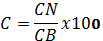 	gdzie poszczególne litery oznaczają:	C – liczba punktów przyznanych w kryterium cena brutto za całość przedmiotu zamówienia,	CN – cena ofertowa najniższa spośród wszystkich rozpatrywanych i nieodrzuconych ofert,	CB – cena ofertowa oferty badanej (przeliczanej),Jeżeli złożono ofertę, której wybór prowadziłby do powstania u Zamawiającego obowiązku podatkowego zgodnie z przepisami o podatku od towarów i usług, Zamawiający w celu oceny takiej oferty doliczy do przedstawionej w niej ceny podatek od towarów i usług, który miałby obowiązek rozliczyć zgodnie z tymi przepisami.Przy obliczaniu punktów, Zamawiający zastosuje zaokrąglenie do dwóch miejsc po przecinku według zasady, że trzecia cyfra po przecinku od 5 w górę powoduje zaokrąglenie drugiej cyfry po przecinku        w górę o 1. Jeśli trzecia cyfra po przecinku jest mniejsza niż 5, to druga cyfra po przecinku nie ulega zmianie.Maksymalna liczba punktów, jaką można uzyskać w powyższym kryterium – 100 punktów.Za ofertę najkorzystniejszą zostanie uznana oferta, która przy uwzględnieniu powyższego kryterium otrzyma najwyższą punktację.Jeżeli nie będzie można dokonać wyboru oferty najkorzystniejszej ze względu na to, że dwie lub więcej ofert otrzyma taką samą punktację, Zamawiający wezwie Wykonawców, którzy złożyli te oferty, do złożenia w terminie przez siebie określonym ofert dodatkowych. Wykonawcy składając oferty dodatkowe nie mogą zaoferować cen lub kosztów wyższych niż zaoferowane w złożonych ofertach.ROZDZIAŁ 24 INFORMACJE NA TEMAT MOŻLIWOŚCI ROZLICZANIA SIĘ                              W WALUTACH OBCYCHZamawiający będzie rozliczał się z Wykonawcą wyłącznie w walucie polskiej – złotych (PLN).ROZDZIAŁ 25 INFORMACJE DOTYCZĄCE UMOWYIstotne postanowienia umowy zawiera załączony do niniejszej SIWZ wzór umowy, który stanowi załącznik nr 5 do SIWZ.Zmiana umowy może nastąpić w przypadkach określonych w art. 144 ust. 1 pkt 2 – 6 P.z.p.Umowa w sprawie zamówienia publicznego może zostać zawarta z Wykonawcą, którego oferta została wybrana jako najkorzystniejsza, na zasadach oraz po upływie terminów określonych              w art. 94 P.z.p.W przypadku wniesienia odwołania, Zamawiający wstrzyma podpisanie umowy do czasu ogłoszenia przez Krajową Izbę Odwoławczą wyroku lub postanowienia kończącego postępowanie odwoławcze.W przypadku dokonania wyboru najkorzystniejszej oferty złożonej przez Wykonawców wspólnie ubiegających się o udzielenie zamówienia, przed podpisaniem umowy należy złożyć  umowę regulującą współpracę tych podmiotów (umowa konsorcjum, umowa spółki cywilnej).Zamawiający nie wymaga wniesienia zabezpieczenia należytego wykonania umowy.ROZDZIAŁ 26 POUCZENIE O ŚRODKACH OCHRONY PRAWNEJWykonawcom i innym podmiotom, jeżeli mają lub mieli interes w uzyskaniu danego zamówienia oraz ponieśli lub mogą ponieść szkodę w wyniku naruszenia przez Zamawiającego ustawy z dnia 29 stycznia 2004 r. Prawo zamówień publicznych (tekst jedn. Dz.U. 2017, poz. 1579 ze zm.), przysługują środki ochrony prawnej przewidziane w art. 179 – 198g P.z.p., tj. odwołanie, skarga do sądu okręgowego właściwego dla siedziby albo miejsca zamieszkania Zamawiającego.ROZDZIAŁ 27 INFORMACJE UZUPEŁNIAJĄCEZamawiający oświadcza, ze przedmiot zamówienia nie będzie finansowany z udziałem środków Unii Europejskiej.W trakcie prowadzenia niniejszego postępowania o udzielenie zamówienia publicznego Zamawiający sporządza pisemny protokół, zgodny z zasadami wskazanymi w art. 96 P.z.p.Pszczyna, dnia 22.10.2018 r.							Zatwierdził:				Wykaz załączników do SIWZ:			Załącznik nr 1		Formularz oferty							Załącznik nr 2 		Oświadczenie Wykonawcy dotyczące przynależności/ brakuprzynależności do grupy kapitałowej				Załącznik nr 3		Oświadczenia Wykonawcy					Załącznik nr 4		Wzór umowy						Załącznik nr 5 		Wykaz dostaw					Załącznik nr 6		Oświadczenie wykonawcy o zakresie obowiązków RODOZałącznik nr 7		Oświadczenie o spełnieniu warunków udziału w postępowaniuZAŁĄCZNIK NR 1 DO SIWZ………………………………pieczęć WykonawcyFORMULARZ OFERTYWYKONAWCA:NAZWA:		…………………………………………………………………………………			…………………………………………………………………………………			…………………………………………………………………………………NIP:			…………………………………………………………………………………REGON:		…………………………………………………………………………………Adres/Siedziba		…………………………………………………………………………………			…………………………………………………………………………………Adresdo korespondencji:	…………………………………………………………………………………			………………………………………………………………………………….strona internetowa:	………………………………………………………………………………….adres e – mail:		………………………………………………………………………………….telefon:			………………………………………………………………………………….fax:			………………………………………………………………………………….ZAMAWIAJĄCY:INSTYTUT PRZEMYSŁU ORGANICZNEGO ODDZIAŁ W PSZCZYNIE ul. Doświadczalna 27,              43 – 200 PszczynaO F E R TAZłożona w ramach postępowania o udzielenie zamówienia publicznego, którego wartość nie przekracza kwoty określonej w przepisach wydanych na podstawie art. 11 ust 8 Ustawy z dnia 29.01.2004 r. Prawo Zamówień Publicznych, pod nazwą:Dostawa i posadowienie zbiorników do wykonywania badań polowych sztucznych mikroekosystemów słodkich wód stojących(numer referencyjny: CRZP/7/PA/2018)Niniejszym oferujemy wykonanie przedmiotu zamówienia, zgodnie z wymogami zawartymi              w treści Specyfikacji Istotnych Warunków Zamówienia za cenę:Kwota brutto	……………… zł (słownie: ………………………………. złotych …./100), na którą składa się kwota netto …………. zł (słownie: ………………………………. złotych …./100) oraz podatek VAT w kwocie …………. zł (słownie: ………………………………. złotych …./100), przy czym stawka podatku VAT wynosi … %.WARUNKI PŁATNOŚCI: AKCEPTUJEMY WARUNKI PŁATNOŚCI OKREŚLONE WE WZORZE UMOWY tj. 30 dni od daty dostarczenia faktury.OŚWIADCZAM, że:zapoznałem się z wzorem umowy, który został zawarty w SIWZ, akceptuję go i zobowiązuję się            w przypadku wyboru naszej oferty do zawarcia umowy na wyżej wymienionych warunkach               w miejscu i terminie wyznaczonym przez Zamawiającego;zapoznałem się z dokumentacją przetargową i nie wnoszę do tych dokumentów zastrzeżeń oraz uzyskałem konieczne informacje i wyjaśnienia do przygotowania oferty;żądane wynagrodzenie zawiera wszystkie koszty związane z wykonaniem przedmiotu zamówienia.Okres rękojmi za wady wynosi………. miesięcy (minimum 36 miesięcy).UWAŻAM się za związanego niniejszą ofertą na czas wskazany w Specyfikacji Istotnych Warunków Zamówienia, czyli przez okres 30 dni od upływu terminu składania ofert.OŚWIADCZAM, że będę polegać na wiedzy i doświadczeniu/potencjale technicznym/osobach zdolnych do wykonania zamówienia/zdolnościach finansowych lub ekonomicznych następujących podmiotów : ……………………………………….………………………………………..………………………W tym celu przedstawiam pisemne zobowiązanie do udostępnienia przez te podmioty potencjału technicznego do wykonania zamówienia.OŚWIADCZAM, iż za wyjątkiem dokumentów wymienionych w pkt. …….  oferta oraz wszelkie oświadczenia i zaświadczenia złożone przez nas w trakcie niniejszego postępowania są jawne i nie zawierają informacji stanowiących tajemnicę przedsiębiorstwa w rozumieniu ustawy z dnia           16 kwietnia 1993 r. o zwalczaniu nieuczciwej konkurencji (tj. Dz.U. z 2018 r. poz. 419).OŚWIADCZAM, iż tajemnice przedsiębiorstwa w rozumieniu przepisów  o zwalczaniu nieuczciwej konkurencji, które nie mogą być udostępnione innym uczestnikom postępowania stanowią informacje zawarte w następujących dokumentach:1)...................................................................................................2)...................................................................................................celem wykazania, że w/w informacje stanowią tajemnicę przedsiębiorstwa w rozumieniu przepisów o zwalczaniu nieuczciwej konkurencji powołuję …………………………………….............................................................................................................................................................................…………………………………………………………………………………………………………………………………………………………………………………………………………………………OŚWIADCZAM, że zamierzam powierzyć następujące zakresy zadań:1)2)3)4)- podwykonawcom:……………………………………………………………………………………………………………………………………………………………………………………………………………………………………………………………………………………………………………………………………………………………………………………………………………………………………………………ZAŁĄCZNIKAMI DO NINIEJSZEJ OFERTY SĄ:- ..........................................................................................................................................-...........................................................................................................................................- ..........................................................................................................................................-..........................................................................................................................................-..........................................................................................................................................-..........................................................................................................................................OFERTA LICZY ............ KOLEJNO PONUMEROWANYCH STRONOsobą upoważnioną do kontaktów z Zamawiającym w zakresie złożonej oferty oraz w sprawach dotyczących ewentualnej realizacji umowy jest: ……….…………….., email: …………………., tel.: ………………… (można wypełnić fakultatywnie).Miejscowość, data: ….................................                  ................................................................(podpis Wykonawcy)ZAŁĄCZNIK NR 2 DO SIWZ……………………, dnia … … 2018 r.								miejscowość……………………………….Pieczęć WykonawcyOŚWIADCZENIE WYKONAWCYo przynależności/braku przynależności do tej samej grupy kapitałowej w rozumieniuustawy z dnia 16 lutego 2007 r. o ochronie konkurencji i konsumentów*Składane w ramach postępowania o udzielenie zamówienia publicznego, którego wartość nie przekracza kwoty określonej w przepisach wydanych na podstawie art. 11 ust 8 Ustawy z dnia 29.01.2004 r. Prawo Zamówień Publicznych, pod nazwą:Dostawa i posadowienie zbiorników do wykonywania badań polowych sztucznych mikroekosystemów słodkich wód stojących(numer referencyjny: CRZP/7/PA/2018)Na podstawie art. 24 ust. 11 ustawy z dnia 29 stycznia 2004 r. Prawo zamówień publicznych (tekst jedn. Dz.U. 2017, poz. 1579 ze zm.), w związku z postępowaniem o udzielenie zamówienia publicznego             w trybie przetargu nieograniczonego pod nazwą Dostawa i posadowienie zbiorników do wykonywania badań polowych sztucznych mikroekosystemów słodkich wód stojących, niniejszym w imieniu …………………………….. oświadczam, że:należę do grupy kapitałowej w rozumieniu ustawy z dnia 16 lutego 2007 r. o ochronie konkurencji i konsumentów (tekst jedn. Dz.U. 2017, poz. 229 ze zm.), o której mowa w art. 24 ust. 1 pkt 23 ustawy z dnia 29 stycznia 2004 r. Prawo zamówień publicznych (tekst jedn. Dz.U. 2017, poz. 1579 ze zm.), tej samej do której należy lub należą …………………………………. ………………………………………………………………………………………………....... …………………………………………………………………………………………., (należy wskazać innego Wykonawcę lub innych Wykonawców, którzy złożyli odrębną ofertę                       w postępowaniu o udzielenie zamówienia publicznego*);nie należę do grupy kapitałowej w rozumieniu ustawy z dnia 16 lutego 2007 r. o ochronie konkurencji i konsumentów (tekst jedn. Dz.U. 2017, poz. 229 ze zm.), o której mowa w art. 24 ust. 1 pkt 23 ustawy z dnia 29 stycznia 2004 r. Prawo zamówień publicznych (tekst jedn. Dz.U. 2017, poz. 1579 ze zm.), co inny Wykonawcy, którzy złożyli w postępowaniu o udzielenie zamówienia publicznego ofertę*.Niniejszym wskazuję/wskazujemy*, że powiązania z innym Wykonawcą/innymi Wykonawcami* wskazanymi w pkt 1 powyżej nie prowadzą do zakłócenia konkurencji w postępowaniu o udzielenie zamówienia na dowód czego wskazuję/załączam*: …………………………………………………………….………………………………………………………………………………………………………………………….……………………………………………………………………………………………………………………………………………………., dnia … … 2018 r.	………………………………………………………	miejscowość 					podpisy osób uprawnionych do reprezentacji						Wykonawcy, wskazanych w treści dokumentu						uprawniającego do występowania w obrocie						prawnym* niepotrzebne skreślićZAŁĄCZNIK NR 3 DO SIWZ……………………, dnia … … 2018 r.								miejscowość……………………………….Pieczęć WykonawcyOŚWIADCZENIE DOTYCZĄCE BRAKU ORZECZENIA TYTUŁEM ŚRODKAZAPOBIEGAWCZEGO ZAKAZU UBIEGANIA SIĘ O ZAMÓWIENIA PUBLICZNE ORAZ BRAKU WYDANIA WOBEC NIEGO PRAWOMOCNEGO WYROKU SĄDU LUB OSTATECZNEJ DECYZJI ADMINISTRACYJNEJ O ZALEGANIU Z UISZCZENIEM PODATKÓWSkładane w ramach postępowania o udzielenie zamówienia publicznego, którego wartość nie przekracza kwoty określonej w przepisach wydanych na podstawie art. 11 ust 8 Ustawy z dnia 29.01.2004 r. Prawo Zamówień Publicznych, pod nazwą:Dostawa i posadowienie zbiorników do wykonywania badań polowych sztucznych mikroekosystemów słodkich wód stojących(numer referencyjny: CRZP/7/PA/2018)Niniejszym w imieniu ……………………………… oświadczam/-y, że:wobec podmiotu, który reprezentuję/reprezentujemy* nie zostało wydane, tytułem środka zapobiegawczego orzeczenie o zakazie ubiegania się o zamówienie publiczne;wobec podmiotu, który reprezentuję/reprezentujemy*:nie wydano prawomocnego wyroku sądu lub ostatecznej decyzji administracyjnej                             o zaleganiu z uiszczaniem podatków, opłat lub składek na ubezpieczenia społeczne lub zdrowotne;wydano prawomocny wyrok sądu lub ostateczną decyzję administracyjną o zaleganiu                    z uiszczaniem podatków, opłat lub składek na ubezpieczenia społeczne lub zdrowotne. Celem wykazania braku podstawy do wykluczenia z udziału w postępowaniu o udzielenie zamówienia na podstawie art. 24 ust. 1 pkt 15 ustawy z dnia 29 stycznia 2004 r. Prawo zamówień publicznych (tekst jedn. Dz.U. 2017, poz. 1579 ze zm.), przedstawiamy                          w załączeniu dokumenty potwierdzające dokonanie płatności w/w należności wraz                          z ewentualnymi odsetkami lub grzywnami albo zawarcie wiążącego porozumienia                          w sprawie spłat tych należności*;Oświadczam/-y, że wszystkie informacje podane w niniejszym dokumencie są aktualne i zgodne                             z prawdą oraz zostały przedstawione z pełną świadomością konsekwencji wprowadzenia Zamawiającego w błąd przy przedstawieniu informacji.…………………………., dnia … … 2018 r.			miejscowość						………………………………………………………						podpisy osób uprawnionych do reprezentacji						Wykonawcy, wskazanych w treści dokumentu						uprawniającego do występowania w obrocie						prawnym* niepotrzebne skreślić,ZAŁĄCZNIK NR 4 DO SIWZUMOWA SPRZEDAŻYZawarta w dniu … … 2018 r. w Pszczynie, pomiędzy:Instytutem Przemysłu Organicznego Oddział w Pszczynie, ul. Doświadczalna 27, 43 – 200 Pszczyna, wpisanym do rejestru przedsiębiorców Krajowego Rejestru Sądowego prowadzonego przez Sąd Rejonowy dla m. st. Warszawy w Warszawie XIII Wydział Gospodarczy KRS pod numerem KRS: 0000021982, NIP: 525-00-08-577, REGON: 000042613 - 00029, reprezentowanym przez:Przemysława Fochtmana – Kierownika Oddziału,Rutę Błaszczyk – Głównego Księgowego Oddziału,zwanym dalej „Zamawiającym”,a……………………………………………………………………………………………………………………………………………………………………………………………………………………………………………………………………………………………………………………………………… reprezentowanym przez:zwanym dalej „Wykonawcą”,zwanymi dalej łącznie „Stronami”,w wyniku wyboru najkorzystniejszej oferty w postępowaniu o udzielenie zamówienia publicznego             w trybie przetargu nieograniczonego, zgodnie z przepisami ustawy z dnia 29 stycznia 2004 r. Prawo zamówień publicznych (tekst jedn. Dz.U. 2017, poz. 1579 ze zm.), na „Dostawa i posadowienie zbiorników do wykonywania badań polowych sztucznych mikroekosystemów słodkich wód stojących(numer referencyjny: CRZP/7/PA/2018) zawarto umowę o następującej treści:§ 1Przedmiotem umowy jest zobowiązanie Wykonawcy polegających na dostawie i posadowieniu 26 (słownie: dwadzieścia sześć) sztuk zbiorników z dnem wykonanych ze stali nierdzewnej kwasoodpornej gat. 1.430 o wymiarach: średnica wewnętrzna 1430 mm, wysokość           1500 mm., do wykonywania badań polowych sztucznych mikroekosystemów słodkich wód stojących (zwanych dalej urządzeniami) na rzecz Zamawiającego. Każdy zbiornik zostać w całości zakopany w ziemi na terenie ZamawiającegoWykonawca oświadcza, że jest właścicielem nowych fabrycznie urządzeń (rok produkcji .…), które nadają się do używania zgodnie z ich przeznaczeniem, są pozbawione wad fizycznych, ani też nie są obciążone prawami osób trzecich.Wykonawca oświadcza, że urządzenia spełniają wszelkie wymagania określone w SIWZ, stanowiącej załącznik nr 1 do niniejszej umowy.Oferta Wykonawcy, wraz z wszelkimi dokumentami i oświadczeniami złożonymi w toku postępowania o udzielenie zamówienia publicznego, o którym mowa w preambule, stanowią załącznik nr 2 do niniejszej umowy.§ 2Dostawa urządzeń nastąpi do Instytutu Przemysłu Organicznego Oddział w Pszczynie                (ul. Doświadczalna 27, 43 – 200 Pszczyna), nie później niż w ciągu sześciu tygodni od daty zawarcia umowy.Wykonawca ma obowiązek zawiadomić koordynatora Zamawiającego, o którym jest mowa      w § 7 ust. 1 umowy, o planowanym terminie dostawy i montażu urządzeń z przynajmniej 7 – dniowym wyprzedzeniem.Z chwilą dostawy Wykonawca dokonuje montażu urządzeń, jak również przekazuje Zamawiającemu wszelkie atesty, certyfikaty, zezwolenia lub decyzje, karty gwarancyjne, instrukcje obsługi sporządzone w języku polskim oraz wszelkie dokumenty niezbędne do używania zbiorników zgodnie z jego przeznaczeniem.Wykonawca ponosi wszelkie koszty związane z dostawą oraz montażem w szczególności koszty: opakowania i zabezpieczenia zbiorników na czas przewozu, przewozu, ubezpieczenia zbiorników na czas przewozu.Strony z czynności określonych w § 2 ust. 3 – 5 umowy sporządzają protokół odbioru, którego wzór stanowi załącznik nr 3 do umowy. Warunki odbioru zbiorników stanowią:dostawa, montaż zbiorników w obecności przedstawiciela Zamawiającego,stwierdzenie prawidłowości wykonania i posadowienia zbiorników,przekazanie dokumentów, o których mowa w § 2 ust. 2 umowy,Zamawiający może odmówić dokonania odbioru w przypadku, gdy którykolwiek ze zbiorników:nie spełniają wymagań określonych w SIWZ,są niekompletne, przez co należy również brak przekazania dokumentów wymienionych               w § 2 ust. 3 umowy;posiadają wady fizyczne lub ślady używania,- w takim przypadku Strony sporządzają protokół, w którym Zamawiający wymienia dokładnie wady lub braki oraz wyznacza Wykonawcy odpowiedni termin na ich usunięcie. Stwierdzenie należytej realizacji zobowiązania przez Zamawiającego następuje na podstawie protokołu odbioru.Jeżeli wady stwierdzone przy odbiorze są tego rodzaju, że uniemożliwiają używanie zgodnie                z przeznaczeniem lub nie dadzą się usunąć, bądź też wyznaczony przez Zamawiającego termin usunięcia wad upłynął bezskutecznie, to Zamawiający może złożyć oświadczenie o obniżeniu ceny albo odstąpieniu od umowy.Z chwilą sporządzenia bezusterkowego protokołu odbioru, przedmiotowe zbiorniki przechodzą na własność Zamawiającego, a także przechodzą na Zamawiającego korzyści oraz ciężary związane ze zbiornikami, jak również niebezpieczeństwo przypadkowej utraty lub uszkodzenia rzeczy.§ 3Wykonawca udziela Zamawiającemu rękojmi za wady urządzenia na okres 36 miesięcy. Bieg okresu rękojmi za wady urządzenia rozpoczyna się z chwilą przejścia na Zamawiającego korzyści i ciężarów związanych ze zbiornikami.Zamawiającemu tytułem rękojmi za wady przysługują uprawnienia przewidziane przepisami ustawy z dnia 23 kwietnia 1964 r. Kodeks cywilny (tekst jedn. Dz.U. 2017, poz. 459 ze zm.).Wykonawca w czasie trwania rękojmi za wady zobowiązany jest dokonywać bezpłatnie przeglądów technicznych zbiorników, które będą odbywać się co 12 miesięcy kalendarzowych.Wykonawca w czasie trwania rękojmi za wady zobowiązany jest do bezpłatnego serwisu, obejmującego usuwanie stwierdzonych wad i usterek.Zamawiający ma obowiązek niezwłocznie zawiadomić Wykonawcę o stwierdzonych wadach, usterkach lub awarii, a to za pośrednictwem poczty elektronicznej na adres e – mail:  …............................................Wykonawca zapewnia obecność serwisanta u Zamawiającego nie później niż w 2 dni robocze od daty złożenia zawiadomienia.Wykonawca usuwa wady lub usterki w terminie 14 dni roboczych od daty złożenia zawiadomienia przez Zamawiającego. W szczególnie uzasadnionych przypadkach termin ten może zostać przedłużony w porozumieniu z Zamawiającym.W przypadku nieusunięcia przez Wykonawcę zaistniałej wady, usterki lub awarii w terminie wskazanym w § 3 ust. 7 zd. 1 umowy, Zamawiający ponownie za pośrednictwem poczty elektronicznej wezwie Wykonawcę do ich usunięcia w terminie nie dłuższym niż 7 dni roboczych od daty złożenia zawiadomienia, przy czym w razie bezskutecznego upływu tego terminu Zamawiający będzie uprawniony do:w przypadku wad ograniczających przydatność zbiorników do używania zgodnie z ich przeznaczeniem – złożenia oświadczenia o odpowiednim obniżeniu ceny lub powierzenia usunięcia zaistniałej wady osobie trzeciej, a to na koszt i ryzyko Wykonawcy;w przypadku wad uniemożliwiających używanie zbiorników zgodnie z ich przeznaczeniem – do złożenia oświadczenia o odstąpieniu od umowy.Wykonawca zapewnia, że osoba wykonująca serwis lub przegląd techniczny  będzie posiadać odpowiednie kwalifikacje, umiejętności i doświadczenie w tym zakresie oraz będzie posługiwać się językiem polskim. Za działania lub zaniechania tej osoby Wykonawca ponosi odpowiedzialność jak za własne działania lub zaniechania.§ 4Wykonawcy tytułem należytej realizacji zobowiązania będzie przysługiwać cena w kwocie            … zł (słownie: … złotych …/100) brutto, na którą składają się:- kwota netto: 		… zł (słownie: … złotych …/100);- podatek VAT:		… zł (słownie: … złotych …/100);- kwota brutto:		… zł (słownie: … złotych …/100);- Wykonawcy poza ceną nie przysługują inne roszczenia majątkowe tytułem realizacji umowy.Zapłata ceny nastąpi w następujący sposób: kwota …................ zł (słownie: …..................) zostanie uiszczona z zachowaniem terminu i sposobu wskazanego w § 4 ust. 3 i 4 umowy. Płatność ceny nastąpi w oparciu o faktury VAT, których podstawę wystawienia stanowi obustronny i bezusterkowy protokół odbioru.Termin płatności wynosi 30 dni od daty doręczenia Zamawiającemu prawidłowo wystawionej faktury VAT.Zapłata będzie dokonywana przelewem na rachunek bankowy Wykonawcy wskazany na fakturze VAT.Za dzień zapłaty uważa się datę obciążenia rachunku bankowego Zamawiającego kwotą odpowiadającą wysokości raty ceny.Wykonawca nie może bez uprzedniej zgody Zamawiającego dokonać cesji wierzytelności wynikającej z umowy, przy czym zgoda powinna zostać wyrażona w formie pisemnej zastrzeżonej pod rygorem bezskuteczności.§ 5Zamawiający może obciążyć Wykonawcę karami umownymi w następujących przypadkach:opóźnienia z dostawą, montażem urządzeń w lokalizacji Zamawiającego w stosunku do terminu wskazanego w § 2 ust. 1 umowy – w wysokości 0,2 % ceny za każdy dzień opóźnienia, jednakże nie więcej niż 15 % ceny;opóźnienia z przekazaniem dokumentów o których mowa  w § 2 ust. 3 – w wysokości                   0,2 % ceny za każdy dzień opóźnienia, jednakże nie więcej niż 15 % ceny;opóźnienia w usunięciu wad stwierdzonych przy odbiorze, w stosunku do odpowiedniego terminu wyznaczonego przez Zamawiającego – w wysokości 0,2 % ceny za każdy dzień opóźnienia, jednakże nie więcej niż 15 % ceny;opóźnienia w usunięciu wad stwierdzonych w okresie rękojmi za wady lub w ramach serwisu bądź przeglądu technicznego, w stosunku do terminu określonego w § 3 ust. 7                   zd. 1 umowy   – w wysokości 0,2 % ceny za każdy dzień opóźnienia, jednakże nie więcej niż 15 % ceny;opóźnienia w wykonaniu przeglądu technicznego – w wysokości 0,1 % ceny za każdy dzień opóźnienia, jednakże nie więcej niż 10 % ceny;odstąpienia od umowy przez Zamawiającego z przyczyn leżących po stronie Wykonawcy – w wysokości 20 % cenyZamawiający może na zasadach ogólnych dochodzić odszkodowania za szkodę, której wysokość przenosi wartość zastrzeżonych kar umownych.Wykonawca zostanie obciążony karą umowną na podstawie noty obciążeniowej, płatnej               w ciągu 7 dni od daty doręczenia.W razie bezskutecznego upływu terminu płatności należności stwierdzonych notą obciążeniową lub wówczas, gdy termin płatności należności umownych przysługujących Wykonawcy tytułem umowy przypada po terminie płatności noty obciążeniowej, Zamawiający zastrzega możliwość potrącania kar umownych z ceny lub jakichkolwiek innych wierzytelności przysługujących Wykonawcy względem Zamawiającego.§ 6Zamawiającemu przysługuje prawo odstąpienia od umowy w przypadkach uregulowanych        w Kodeksie cywilnym lub niniejszej umowie.Oświadczenie o odstąpieniu musi zostać złożone w formie pisemnej zastrzeżonej pod rygorem bezskuteczności.§ 7Strony dla zapewnienia współdziałania przy realizacji przedmiotu umowy, w szczególności sporządzenia protokołu odbioru, zgłaszania wad lub usterek urządzenia, ustanawiają koordynatorów w osobach:- ze strony Zamawiającego: ……………………….., tel. ……………., e – mail: …………….;- ze strony Wykonawcy:      ……………………….., tel. ……………., e – mail: …………….;Zmiana koordynatora nie stanowi zmiany umowy w rozumieniu § 8 ust. … umowy i dla swojej skuteczności wymaga uprzedniego zawiadomienia drugiej Strony za pośrednictwem poczty elektronicznej.§ 8W sprawach nieuregulowanych umową zastosowanie znajdują właściwe przepisy prawa, zwłaszcza Kodeksu cywilnego.Prawem właściwym dla umowy jest prawo polskie.Strony zgodnie postanawiają, że do umowy nie znajduje zastosowania Konwencja Narodów Zjednoczonych o umowach międzynarodowej sprzedaży towarów, sporządzona w Wiedniu dnia 11 kwietnia 1980 r. (Dz.U. 1997, nr 45, poz. 286 ze zm.).Zmiany lub uzupełnienia umowy, z zachowaniem wymogów wynikających z przepisów ustawy z dnia 29 stycznia 2004 r. Prawo zamówień publicznych lub postanowień SIWZ, może nastąpić wyłącznie w formie pisemnej, zastrzeżonej pod rygorem bezskuteczności.Właściwym do rozpoznania sporów mogących wynikać z niniejszej umowy jest właściwy rzeczowo sąd powszechny, w którego okręgu znajduje się Instytut Przemysłu Organicznego Oddział w Pszczynie.Załączniki stanowią integralną część umowy.Umowę sporządzono w dwóch jednobrzmiących egzemplarzach, po jednym dla każdej ze Stron.Wykaz załączników:Załącznik nr 1 – SIWZ,Załącznik nr 2 – Oferta Wykonawcy, wraz z wszelkimi dokumentami i oświadczeniami złożonymi w toku postępowania o udzielenie zamówienia publicznego (numer referencyjny: …);Załącznik nr 3 – Wzór protokołu odbioruZ A M A W I A J Ą C Y:				W Y K O N A W C A:Załącznik nr 3 do umowy sprzedażyPROTOKÓŁ ODBIORUSporządzony w dniu … … 2018 r. w Pszczynie, pomiędzy:ZAMAWIAJĄCYM:Instytutem Przemysłu Organicznego Oddział w Pszczynie, ul. Doświadczalna 27, 43 – 200 Pszczyna,  wpisanym do rejestru przedsiębiorców Krajowego Rejestru Sądowego prowadzonego przez Sąd Rejonowy dla m. st. Warszawy w Warszawie XIII Wydział Gospodarczy KRS pod numerem KRS: 0000021982, NIP: 525-00-08-577, REGON: 000042613, reprezentowanym przez:WYKONAWCĄ:……………………………………………………………………………………………………………………………………………………………………………………………………………………………………………………………………………………………………………………………………… reprezentowanym przez:W związku z § 2 ust. 6 umowy sprzedaży z dnia … … 2018 r. (numer …), dotyczącej dostawy                       i posadowienia zbiorników do wykonywania badań polowych sztucznych mikroekosystemów słodkich wód stojących (dalej jako: urządzenia) Strony stwierdzają, że:dostawa, montaż i posadowienie nastąpiły z zachowaniem terminu 6 – tygodni od daty zawarcia umowy – TAK/NIE, opóźnienie wyniosło … dni*zbiorniki są fabrycznie nowe (rok produkcji …) – TAK/NIE*Wykonawca sprawdził funkcjonowanie wszystkich zbiorników w obecności przedstawiciela Zamawiającego – TAK/NIE*Wykonawca przekazał Zamawiającemu następujące dokumenty  niezbędne do używania dzieła zgodnie z przeznaczeniem:………………………………..…………………………………… …………………………………………………………………………………………………... ……………………………………………………………………………………., które to stanowią komplet dokumentów niezbędnych do używania urządzenia zgodnie z jego przeznaczeniem TAK/NIE, brak następujących dokumentów*…………………………………. …………………………………………………………………………………………………...zbiorniki spełniają wymogi określone w SIWZ – TAK/NIE*, gdyż ………………………….. …………………………………………………………………………………………………...zbiorniki posiadają wady fizyczne lub ślady użytkowania TAK, a to mianowicie:………………………………………………………………………………../NIE*W związku z dostrzeżonymi brakami lub wadami Zamawiający odmawia dokonania odbioru i wyznacza Wykonawca … dniowy termin na ich usunięcie lub wymianę urządzeń na wolne od wad, jeżeli wady uniemożliwiają używanie urządzeń zgodnie z przeznaczeniem lub nie dadzą się usunąć.	Z A MA W I A J Ą C Y:				W Y K O N A W C A:* niepotrzebne skreślićZAŁĄCZNIK NR 5 DO SIWZ……………………, dnia … … 2018 r.								miejscowość……………………………….Pieczęć WykonawcyWYKONAWCA: (należy wskazać pełną nazwę/firmę albo imię i nazwisko, w zależności od podmiotu także NIP, REGON, numer wpisu w KRS)………………………………………………………………………………………………………………………………………………………………………………………………………………………………………………………………………………………………………………………………………WYKAZ DOSTAWWYKAZ DOSTAW należycie zrealizowanych, a w przypadku świadczeń okresowych lub ciągłych również wykonywanych, w okresie ostatnich trzech lat przed upływem terminu składania ofert – jeżeli okres prowadzenia działalności przez Wykonawcę jest krótszy, to w tym krótszym okresie – wraz z podaniem ich wartości, przedmiotu, dat realizacji oraz podmiotów, na rzecz których dostawy zostały wykonane oraz z załączeniem dowodów określających czy dostawy te zostały wykonane lub są wykonywane należycie – dowodami, o których tutaj mowa są przykładowo referencje bądź inne dokumenty wystawione przez podmiot na rzecz którego dostawy została lub jest realizowana. Jeżeli z uzasadnionej przyczyny Wykonawca nie jest w stanie uzyskać tych dokumentów – oświadczenie Wykonawcy. W przypadku świadczeń okresowych lub ciągłych nadal wykonywanych referencje lub inne dokumenty potwierdzające ich należyte wykonywanie powinny być wystawione nie wcześniej niż 3 miesiące przed upływem terminu składania ofert;Uwaga!Należy załączyć dowody potwierdzające, czy DOSTAWY zostały wykonane lub są wykonywane należycie (poświadczenie, z tym, że w odniesieniu do nadal wykonywanych DOSTAW okresowych lub ciągłych poświadczenie powinno być wydane nie wcześniej niż na 3 miesiące przed upływem terminu składania ofert / § 2 ust. 4 pkt 2) ROZPORZĄDZENIA MINISTRA ROZWOJU z dnia 26 lipca 2016 r. w sprawie rodzajów dokumentów, jakich może żądać zamawiający od wykonawcy w postępowaniu o udzielenie zamówienia (Dz. U. 2016, poz. 1126).………………………………………………..			……………………………………………ZAŁĄCZNIK NR 6 DO SIWZOświadczenie wykonawcy w zakresie wypełnienia obowiązków informacyjnych przewidzianych              w art. 13 lub art. 14 RODOOświadczam, że wypełniłem obowiązki informacyjne przewidziane w art. 13 lub art. 14 RODO1 wobec osób fizycznych, od których dane osobowe bezpośrednio lub pośrednio pozyskałem w celu ubiegania się o udzielenie zamówienia publicznego na dostawę i posadowienie zbiorników do wykonywania badań polowych sztucznych mikroekosystemów słodkich wód stojących prowadzonym jako przetarg nieograniczony…........................dnia......................					….......…..................................................podpis osoby uprawnionej do składania 								    oświadczeń w imieniu wykonawcy1.  rozporządzenie Parlamentu Europejskiego i Rady (UE) 2016/679 z dnia 27 kwietnia 2016 r. w sprawie ochrony osób fizycznych          w związku z przetwarzaniem danych osobowych i w sprawie swobodnego przepływu takich danych oraz uchylenia dyrektywy 95/46/WE (ogólne rozporządzenie o ochronie danych) (Dz. Urz. UE L 119 z 04.05.2016, str. 1).ZAŁĄCZNIK NR 7 DO SIWZOświadczenie wykonawcyskładane na podstawie art. 25a ust. 1 ustawy z dnia 29 stycznia 2004 r. Prawo zamówień publicznych (dalej jako: ustawa Pzp),DOTYCZĄCE SPEŁNIANIA WARUNKÓW UDZIAŁU W POSTĘPOWANIU 
I KRYTERIÓW SELEKCJI 
Na potrzeby postępowania o udzielenie zamówienia publicznego, którego wartość nie przekracza kwoty określonej w przepisach wydanych na podstawie art. 11 ust 8 Ustawy z dnia 29.01.2004 r. Prawo Zamówień Publicznych, pod nazwą:Dostawa i posadowienie zbiorników do wykonywania badań polowych sztucznych mikroekosystemów słodkich wód stojących			(numer referencyjny: CRZP/7/PA/2018)oświadczam, co następuje:Oświadczam, że nie podlegam wykluczeniu z postępowania na podstawie art. 24 ust. 1 pkt 12-23 ustawy Pzp, zgodnie z którym z postępowania o udzielenie zamówienia wyklucza się:12) wykonawcę, który nie wykazał spełniania warunków udziału w postępowaniu lub nie został zaproszony do negocjacji lub złożenia ofert wstępnych albo ofert, lub nie wykazał braku podstaw wykluczenia;13) wykonawcę będącego osobą fizyczną, którego prawomocnie skazano za przestępstwo:a)  o którym mowa w art. 165a, art. 181–188, art. 189a, art. 218–221, art. 228–230a, art. 250a, art. 258 lub art. 270–309 ustawy z dnia 6 czerwca 1997 r. – Kodeks karny (Dz. U. Nr 88, poz. 553, z późn. zm.) lub art. 46 lub art. 48 ustawy z dnia 25 czerwca 2010 r. o sporcie (Dz. U. z 2016 r. poz. 176),b)  o charakterze terrorystycznym, o którym mowa w art. 115 § 20 ustawy z dnia 6 czerwca 1997 r. – Kodeks karny,c)   skarbowe,d)  o którym mowa w art. 9 lub art. 10 ustawy z dnia 15 czerwca 2012 r. o skutkach powierzania wykonywania pracy cudzoziemcom przebywającym wbrew przepisom na terytorium Rzeczypospolitej Polskiej (Dz. U. poz. 769);14) wykonawcę, jeżeli urzędującego członka jego organu zarządzającego lub nadzorczego, wspólnika spółki                   w spółce jawnej lub partnerskiej albo komplementariusza w spółce komandytowej lub komandytowo-akcyjnej lub prokurenta prawomocnie skazano za przestępstwo, o którym mowa w pkt 2;15) wykonawcę, wobec którego wydano prawomocny wyrok sądu lub ostateczną decyzję administracyjną                         o zaleganiu z uiszczeniem podatków, opłat lub składek na ubezpieczenia społeczne lub zdrowotne, chyba że wykonawca dokonał płatności należnych podatków, opłat lub składek na ubezpieczenia społeczne lub zdrowotne wraz z odsetkami lub grzywnami lub zawarł wiążące porozumienie w sprawie spłaty tych należności;16) wykonawcę, który w wyniku zamierzonego działania lub rażącego niedbalstwa wprowadził zamawiającego               w błąd przy przedstawieniu informacji, że nie podlega wykluczeniu, spełnia warunki udziału w postępowaniu lub kryteria selekcji, lub który zataił te informacje lub nie jest w stanie przedstawić wymaganych dokumentów;17) wykonawcę, który w wyniku lekkomyślności lub niedbalstwa przedstawił informacje wprowadzające w błąd zamawiającego, mogące mieć istotny wpływ na decyzje podejmowane przez zamawiającego w postępowaniu                    o  udzielenie zamówienia;18) wykonawcę, który bezprawnie wpływał lub próbował wpłynąć na czynności zamawiającego lub pozyskać informacje poufne, mogące dać mu przewagę w postępowaniu o udzielenie zamówienia;19)wykonawcę, który brał udział w przygotowaniu postępowania o udzielenie zamówienia lub którego pracownik, a także osoba wykonująca pracę na podstawie umowy zlecenia, o dzieło, agencyjnej lub innej umowy o świadczenie usług, brał udział w przygotowaniu takiego postępowania, chyba że spowodowane tym zakłócenie konkurencji może być wyeliminowane w inny sposób niż przez wykluczenie wykonawcy z udziału w postępowaniu;20) wykonawcę, który z innymi wykonawcami zawarł porozumienie mające na celu zakłócenie konkurencji między wykonawcami w postępowaniu o udzielenie zamówienia, co zamawiający jest w stanie wykazać za pomocą stosownych środków dowodowych;21) wykonawcę będącego podmiotem zbiorowym, wobec którego sąd orzekł zakaz ubiegania się o zamówienia publiczne na podstawie ustawy z dnia 28 października 2002 r. o odpowiedzialności podmiotów zbiorowych za czyny zabronione pod groźbą kary (Dz. U. z 2015 r. poz. 1212, 1844 i 1855 oraz z 2016 r. poz. 437);22) wykonawcę, wobec którego orzeczono tytułem środka zapobiegawczego zakaz ubiegania się o zamówienia publiczne;23) wykonawców, którzy należąc do tej samej grupy kapitałowej, w rozumieniu ustawy z dnia 16 lutego 2007 r.                o ochronie konkurencji i konsumentów (Dz. U. z 2015 r. poz. 184, 1618 i 1634), złożyli odrębne oferty, oferty częściowe lub wnioski o dopuszczenie do udziału w postępowaniu, chyba że wykażą, że istniejące między nimi powiązania nie prowadzą do zakłócenia konkurencji w postępowaniu o udzielenie zamówieniaz wyjątkiem punktów wskazanych w poniżej.…………….……. (miejscowość), dnia ………….……. r. ………………………………………Podpis czytelny lub nieczytelny 
z pieczątką imienną osoby lub osób upoważnionych do podpisuOświadczam, że zachodzą w stosunku do mnie podstawy wykluczenia z postępowania na podstawie art. 24 ust. 1 pkt. ………..…. ustawy Pzp (podać mającą zastosowanie podstawę wykluczenia spośród wymienionych w art. 24 ust. 1 pkt 13-14, 16-20 ustawy Pzp). Jednocześnie oświadczam, że w związku 
z ww. okolicznością, na podstawie art. 24 ust. 8 ustawy Pzp podjąłem następujące środki naprawcze:……………………………………………………………………………………………………………………………………………………………….……. (miejscowość), dnia …………………. r. …………………………………………Podpis czytelny lub nieczytelny 
z pieczątką imienną osoby lub osób upoważnionych do podpisuOświadczam, że nie podlegam wykluczeniu z postępowania na podstawie art. 24 ust. 5 pkt 1, 2 i 4 ustawy Pzp, zgodnie z którym z postępowania o udzielenie zamówienia wyklucza się:1) pkt 1 - w stosunku, do którego otwarto likwidację, w zatwierdzonym przez sąd układzie w postępowaniu restrukturyzacyjnym jest przewidziane zaspokojenie wierzycieli przez likwidację jego majątku lub sąd zarządził likwidację jego majątku w trybie art. 332 ust. 1 ustawy z dnia 15 maja 2015 r. – Prawo restrukturyzacyjne (Dz. U. z 2015 r. poz. 978, 1259, 1513, 1830 i 1844) lub którego upadłość ogłoszono, z wyjątkiem wykonawcy, który po ogłoszeniu upadłości zawarł układ zatwierdzony prawomocnym postanowieniem sądu, jeżeli układ nie przewiduje zaspokojenia wierzycieli przez likwidację majątku upadłego, chyba że sąd zarządził likwidację jego majątku                   w trybie art. 366 ust. 1 ustawy z dnia 28 lutego 2003 r. – Prawo upadłościowe (Dz. U. z 2015 r. poz. 233, 978, 1166, 1259 i 1844);2) pkt 2 - który w sposób zawiniony poważnie naruszył obowiązki zawodowe, co podważa jego uczciwość,                    w szczególności gdy wykonawca w wyniku zamierzonego działania lub rażącego niedbalstwa nie wykonał lub nienależycie wykonał zamówienie, co zamawiający jest w stanie wykazać za pomocą stosownych środków dowodowych;3) pkt 4 - który, z przyczyn leżących po jego stronie, nie wykonał albo nienależycie wykonał w istotnym stopniu wcześniejszą umowę w sprawie zamówienia publicznego lub umowę koncesji, zawartą z zamawiającym, o którym mowa w art. 3 ust. 1 pkt 1–4 ustawy PZP, co doprowadziło do rozwiązania umowy lub zasądzenia odszkodowania- z wyjątkiem punktów wskazanych w poniżej.………….……. (miejscowość), dnia …………………. r.  …………………………………………Podpis czytelny lub nieczytelny 
z pieczątką imienną osoby lub osób upoważnionych do podpisuOświadczam, że zachodzą w stosunku do mnie podstawy wykluczenia z postępowania na podstawie art. 24 ust. 5 pkt. ………..…. ustawy Pzp (podać mającą zastosowanie podstawę wykluczenia spośród wymienionych w art. 24 ust. 5 pkt 1, 2 i 4 ustawy Pzp). Jednocześnie oświadczam, że w związku 
z ww. okolicznością, na podstawie art. 24 ust. 8 ustawy Pzp podjąłem następujące środki naprawcze:…………………………………………………………………………………………………………………………………………………………….…………….……. (miejscowość), dnia …………………. r.…………………………………………Podpis czytelny lub nieczytelny 
z pieczątką imienną osoby lub osóbupoważnionych do podpisuL.p.Przedmiot zamówieniaTerminy realizacji DOSTAWTerminy realizacji DOSTAWZamawiający 
(nazwisko i imię, adres, telefon kontaktowy)L.p.Przedmiot zamówieniapoczątkowykońcowyZamawiający 
(nazwisko i imię, adres, telefon kontaktowy)1)2)3)4)5)